Logopedická písnička 8. (Procvičujeme hlásku K, na melodii „Skákal pes“) 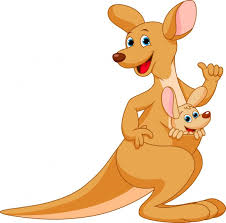 KlokánekKlokaní miminko u maminky má se, klokaní miminko spinká u ní v kapse.Klokaní miminko jmenuje se Luky, kouká se okolo na klokaní kluky.